LAPORAN TUGAS AKHIRKAJIAN KESIAPSIAGAAN MASYARAKAT  TERHADAP BENCANA GEMPA BUMI DI KAWASAN PERKOTAAN TAKENGON Disusun sebagai salah satu syarat untuk kelulusanProgram Strata 1, Program Studi Perencanaan Wilayah dan Kota, Universitas PasundanOleh:M ARIFNRP : 133060076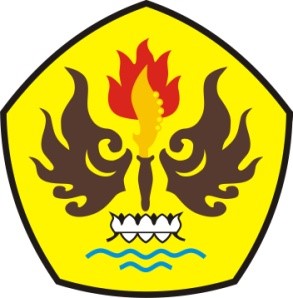 PROGRAM STUDI PERENCANAAN WILAYAH DAN KOTAFAKULTAS TEKNIKUNIVERSITAS PASUNDANBANDUNG2018VISI DAN MISIPROGRAM STUDI PERENCANAAN WILAYAH DAN KOTAVisiMenjadi lembaga pendidikan di bidang perencanaan wilayah dan kota yang unggul dan memiliki kompetensi di bidang perencanaan dan manajemen kota, wilayah, prasarana dan permukiman yang mampu memadukan ilmu pengetahuan dan teknologi, seni dan agama secara selaras, serasi dan seimbang.MisiMenyelenggarakan pendidikan yang menjamin terselenggaranya proses pengembangan pengetahuan dan teknologi secara berkesinambungan di bidang perencanaan wilayah dan kota;Melakukan penelitian guna menunjang pengembangan ilmu pengetahuan dan teknologi di bidang perencanaan wilayah dan kota yang dilandasi oleh ilmu pengetahuan dan teknologi serta isu perencanaan yang mutakhir;Melakukan pengabdian kepada masyarakat sebagai tanggung jawab profesional guna memajukan kesejahteraan masyarakat.